             19.10.2011                             19.10.2011                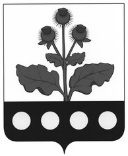 АДМИНИСТРАЦИЯ КОЛБИНСКОГО СЕЛЬСКОГО ПОСЕЛЕНИЯ РЕПЬЕВСКОГО МУНИЦИПАЛЬНОГО РАЙОНАВОРОНЕЖСКОЙ ОБЛАСТИРАСПОРЯЖЕНИЕ«02» июля 2017 г. №58-рс. КолбиноВ соответствии с Федеральным законом от 27.07.2010 № 210-ФЗ «Об организации предоставления государственных и муниципальных услуг», руководствуясь Методическими рекомендациями по формированию технологических схем предоставления государственных и муниципальных услуг, утвержденных протоколом заседания Правительственной комиссии по проведению административной реформы от 09.06.2016г. №142.1. Утвердить технологическую схему предоставления муниципальной услуги «Включение в реестр многодетных граждан, имеющих право на бесплатное предоставление земельных участков» согласно приложению.2. Разместить технологическую схему предоставления муниципальной услуги «Включение в реестр многодетных граждан, имеющих право на бесплатное предоставление земельных участков» на официальном сайте органов местного самоуправления Колбинского сельского поселения Репьевского муниципального района Воронежской области.3. Контроль за исполнением настоящего распоряжения оставляю за собой.ПРИЛОЖЕНИЕ ТЕХНОЛОГИЧЕСКАЯ СХЕМАПРЕДОСТАВЛЕНИЯ МУНИЦИПАЛЬНОЙ УСЛУГИРАЗДЕЛ 1. «ОБЩИЕ СВЕДЕНИЯ О МУНИЦИПАЛЬНОЙ УСЛУГЕ»РАЗДЕЛ 2. «ОБЩИЕ СВЕДЕНИЯ О «ПОДУСЛУГАХ»РАЗДЕЛ 3. «СВЕДЕНИЯ О ЗАЯВИТЕЛЯХ «ПОДУСЛУГИ»РАЗДЕЛ 4. «ДОКУМЕНТЫ, ПРЕДОСТАВЛЯЕМЫЕ ЗАЯВИТЕЛЕМ ДЛЯ ПОЛУЧЕНИЯ «ПОДУСЛУГИ»РАЗДЕЛ 5. «ДОКУМЕНТЫ И СВЕДЕНИЯ, ПОЛУЧАЕМЫЕ ПОСРЕДСТВОМ МЕЖВЕДОМСТВЕННОГО ИНФОРМАЦИОННОГО ВЗАИМОДЕЙСТВИЯ»РАЗДЕЛ 6. «РЕЗУЛЬТАТ «ПОДУСЛУГИ»РАЗДЕЛ 7. «ТЕХНОЛОГИЧЕСКИЕ ПРОЦЕССЫ ПРЕДОСТАВЛЕНИЯ «ПОДУСЛУГИ»РАЗДЕЛ 8. «ОСОБЕННОСТИ ПРЕДОСТАВЛЕНИЯ «ПОДУСЛУГИ» В ЭЛЕКТРОННОЙ ФОРМЕ»Перечень приложений:Приложение 1 (форма заявления)Приложение 1 Форма заявленияЗАЯВЛЕНИЕо включении в реестр многодетных граждан, имеющих право на бесплатное предоставление  земельных участков в собственностьПрошу Вас включить  меня в реестр многодетных граждан, имеющих право на бесплатное предоставление земельного участка для целей _______________________________________________________________ (индивидуального жилищного строительства,  ведения садоводства, огородничества, личного подсобного хозяйства).К заявлению прилагаю следующие документы:- копия паспорта гражданина Российской Федерации или иного документа, удостоверяющего личность, подтверждающего его постоянное проживание на территории _____________, при предъявлении оригинала;- копия документа, удостоверяющего права (полномочия) представителя заявителя, если с заявлением обращается представитель заявителя (заявителей); - копии свидетельств о рождении детей (акт органа опеки и попечительства о назначении опекуна или попечителя) при предъявлении оригинала;- справка о составе семьи;- справка образовательной организации в отношении детей, обучающихся в очной форме;- копии документов, подтверждающих перемену фамилии, имени, отчества родителей (одинокого родителя), опекуна (попечителя) при предъявлении оригиналов.   "___" ____________ 20___ г.        ____________________ _____________                                                                   (Ф.И.О. заявителя)    (подпись)                 М.П.»Об утверждении технологической схемы предоставления муниципальной услуги «Включение в реестр многодетных граждан, имеющих право на бесплатное предоставление земельных участков»Глава сельского поселенияВ.Н. Симонцева№ п/пПараметрЗначение параметра/состояние1231.Наименование органа, предоставляющего услугуАдминистрация муниципального образования2.Номер услуги в федеральном реестре3.Полное наименование услугиВключение в реестр многодетных граждан, имеющих право на бесплатное предоставление земельных участков4.Краткое наименование услугиВключение в реестр многодетных граждан, имеющих право на бесплатное предоставление земельных участков5.Административный регламент предоставления муниципальной услугиПостановление администрации Колбинского сельского поселения Репьевского муниципального района Воронежской области №56 от 10.06.2016 года «Об утверждении административного регламента «Включение в реестр многодетных граждан, имеющих право на бесплатное предоставление земельных участков»»6.Перечень «подуслуг»нет7.Способы оценки качества предоставления муниципальной услуги- радиотелефонная связь;- терминальные устройства в МФЦ;- терминальные устройства в органе местного самоуправления;- единый портал государственных услуг;- региональный портал государственных услуг;- официальный сайт органа;- другие способыСрок предоставления в зависимости от условийСрок предоставления в зависимости от условийОснования отказа в приеме документовОснования отказа в предоставлении «подуслуги»Основания приостановления предоставления «подуслуги»Срок приостановления предоставления «подуслуги»Плата за предоставление «подуслуги»Плата за предоставление «подуслуги»Плата за предоставление «подуслуги»Способ обращения за получением «подуслуги»Способ получения результата «подуслуги»При подаче заявления по месту жительства (месту нахождения юр.лица)При подаче заявления не по месту жительства (месту обращения)Основания отказа в приеме документовОснования отказа в предоставлении «подуслуги»Основания приостановления предоставления «подуслуги»Срок приостановления предоставления «подуслуги»Наличие платы (гос. пошлины)Реквизиты НПА, являющегося основанием для взимания платы (гос. пошлины)КБК для взимания платы (гос. пошлины), в том числе для МФЦСпособ обращения за получением «подуслуги»Способ получения результата «подуслуги»12345678910111. Наименование «подуслуги» 1: Включение в реестр многодетных граждан, имеющих право на бесплатное предоставление земельных участков1. Наименование «подуслуги» 1: Включение в реестр многодетных граждан, имеющих право на бесплатное предоставление земельных участков1. Наименование «подуслуги» 1: Включение в реестр многодетных граждан, имеющих право на бесплатное предоставление земельных участков1. Наименование «подуслуги» 1: Включение в реестр многодетных граждан, имеющих право на бесплатное предоставление земельных участков1. Наименование «подуслуги» 1: Включение в реестр многодетных граждан, имеющих право на бесплатное предоставление земельных участков1. Наименование «подуслуги» 1: Включение в реестр многодетных граждан, имеющих право на бесплатное предоставление земельных участков1. Наименование «подуслуги» 1: Включение в реестр многодетных граждан, имеющих право на бесплатное предоставление земельных участков1. Наименование «подуслуги» 1: Включение в реестр многодетных граждан, имеющих право на бесплатное предоставление земельных участков1. Наименование «подуслуги» 1: Включение в реестр многодетных граждан, имеющих право на бесплатное предоставление земельных участков1. Наименование «подуслуги» 1: Включение в реестр многодетных граждан, имеющих право на бесплатное предоставление земельных участков1. Наименование «подуслуги» 1: Включение в реестр многодетных граждан, имеющих право на бесплатное предоставление земельных участков35 календ. дней—- заявление не соответствует установленной форме, не поддаётся прочтению или содержит неоговорённые заявителем зачёркивания, исправления, подчистки;- подача заявления лицом, не уполномоченным совершать такого рода действия-представлен неполный комплект документов;- сведения, представленные заявителем, не соответствуют требованиям действующего законодательства;- представлены документы с недостоверными или неполными сведенияминет—нет——- личное обращение в орган, предоставляющий услугу;- личное обращение в МФЦ;- почтовая связь;- единый портал госуслуг;- регион. портал госуслуг- в органе, предоставляющем услугу, на бумажном носителе;- в МФЦ на бумажном носителе, полученном из органа;- почтовая связь;- на едином портале госуслуг;- на регион. портале госуслуг№ п/пКатегории лиц, имеющих право на получение «подуслуги»Документ, подтверждающий правомочие заявителя соответствующей категории на получение «подуслуги»Установленные требования к документу, подтверждающему правомочие заявителя соответствующей категории на получение «подуслуги»Наличие возможности подачи заявления на предоставление «подуслуги» представителями заявителяИсчерпывающий перечень лиц, имеющих право на подачу заявления от имени заявителяНаименование документа, подтверждающего право подачи заявления от имени заявителяУстановленные требования к документу, подтверждающему право подачи заявления от имени заявителя123456781. Наименование «подуслуги» 1: Включение в реестр многодетных граждан, имеющих право на бесплатное предоставление земельных участков1. Наименование «подуслуги» 1: Включение в реестр многодетных граждан, имеющих право на бесплатное предоставление земельных участков1. Наименование «подуслуги» 1: Включение в реестр многодетных граждан, имеющих право на бесплатное предоставление земельных участков1. Наименование «подуслуги» 1: Включение в реестр многодетных граждан, имеющих право на бесплатное предоставление земельных участков1. Наименование «подуслуги» 1: Включение в реестр многодетных граждан, имеющих право на бесплатное предоставление земельных участков1. Наименование «подуслуги» 1: Включение в реестр многодетных граждан, имеющих право на бесплатное предоставление земельных участков1. Наименование «подуслуги» 1: Включение в реестр многодетных граждан, имеющих право на бесплатное предоставление земельных участков1. Наименование «подуслуги» 1: Включение в реестр многодетных граждан, имеющих право на бесплатное предоставление земельных участков1Физические лица.- документ, удостоверяющий личностьДолжен быть изготовлен на официальном бланке и соответствовать установленным требованиям, в том числе Положения о паспорте гражданина РФ.  Должен быть действительным на дату  обращения за предоставлением услуги. Не должен содержать подчисток, приписок, зачеркнутых слов и других исправлений.имеетсялица, имеющие соответствующие полномочияДокумент, удостоверяющий личностьДолжен быть изготовлен на официальном бланке и соответствовать установленным требованиям, в том числе Положения о паспорте гражданина РФ.  Должен быть действительным на дату  обращения за предоставлением услуги. Не должен содержать подчисток, приписок, зачеркнутых слов и других исправлений.1Физические лица.- документ, удостоверяющий личностьДолжен быть изготовлен на официальном бланке и соответствовать установленным требованиям, в том числе Положения о паспорте гражданина РФ.  Должен быть действительным на дату  обращения за предоставлением услуги. Не должен содержать подчисток, приписок, зачеркнутых слов и других исправлений.имеетсялица, имеющие соответствующие полномочияДоверенностьДоверенность должна быть выдана от имени заявителя и подписана им самим. Доверенность может быть подписана также иным лицом, действующим по доверенности если эти полномочия предусмотрены основной доверенностью.  Доверенность должна быть действующей на момент обращения (при этом необходимо иметь в виду, что доверенность, в которой не указан срок ее действия, действительна в течение одного года с момента ее выдачи)1Физические лица.- документ, удостоверяющий личностьДолжен быть изготовлен на официальном бланке и соответствовать установленным требованиям, в том числе Положения о паспорте гражданина РФ.  Должен быть действительным на дату  обращения за предоставлением услуги. Не должен содержать подчисток, приписок, зачеркнутых слов и других исправлений.имеетсялица, имеющие соответствующие полномочияИной документ, подтверждающий полномочия законного представителяДолжен быть действительным на срок обращения за предоставлением услуги. Не должен содержать подчисток, приписок, зачеркнутых слов и других исправлений. Не должен иметь повреждений, наличие которых не позволяет однозначно истолковать их содержание№ п/пКатегория документаНаименование документов, которые представляет заявитель для получения «подуслуги»Количество необходимых экземпляров документа с указанием подлинник/копияУсловие предоставления документаУстановленные требования к документуФорма (шаблон) документаОбразец документа/заполнения документа4123456781. Наименование «подуслуги» 1: Включение в реестр многодетных граждан, имеющих право на бесплатное предоставление земельных участков1. Наименование «подуслуги» 1: Включение в реестр многодетных граждан, имеющих право на бесплатное предоставление земельных участков1. Наименование «подуслуги» 1: Включение в реестр многодетных граждан, имеющих право на бесплатное предоставление земельных участков1. Наименование «подуслуги» 1: Включение в реестр многодетных граждан, имеющих право на бесплатное предоставление земельных участков1. Наименование «подуслуги» 1: Включение в реестр многодетных граждан, имеющих право на бесплатное предоставление земельных участков1. Наименование «подуслуги» 1: Включение в реестр многодетных граждан, имеющих право на бесплатное предоставление земельных участков1. Наименование «подуслуги» 1: Включение в реестр многодетных граждан, имеющих право на бесплатное предоставление земельных участков1. Наименование «подуслуги» 1: Включение в реестр многодетных граждан, имеющих право на бесплатное предоставление земельных участков1.Заявление на оказание услугизаявление1 экз. подлинникнетдолжна быть указана информация о заявителе (для физического лица - Ф.И.О., паспортные данные, адрес регистрации, контактный телефон), цель использования земельного участка, а также сведения о ранее предоставленных заявителю бесплатно земельных участках в соответствии с действующим законодательством. Заявление должно быть подписано заявителем или его уполномоченным представителемприложение №12.Документ удостоверяющий личностьпаспорт гражданина Российской Федерации или иной документ, удостоверяющий личность, подтверждающий его постоянное проживание на территории1 экз. копия (при предъявлении оригинала)нетдолжен быть действительным на срок обращения за предоставлением услуги. Не должен содержать подчисток, приписок, зачеркнутых слов и других исправлений. Не должен иметь повреждений, наличие которых не позволяет однозначно истолковать их содержание——3.Документ, удостоверяющий права (полномочия) заявителядокумент, удостоверяющий права (полномочия) представителя заявителя, 1 экз. копияв случае, если с заявлением обращается представитель заявителя (заявителей)——4Свидетельство о рождениисвидетельства о рождении детей (акт органа опеки и попечительства о назначении опекуна или попечителя)1 экз. копия (при предъявлении оригинала)нет——5Справка о составе семьисправка о составе семьи1 экз. оригиналнет——6Справка образовательной организациисправка образовательной организации в отношении детей, обучающихся в очной форме1 экз. оригиналнет——7Документы, подтверждающие перемену фамилии, имени, отчества родителей, опекунадокументы, подтверждающие перемену фамилии, имени, отчества родителей (одинокого родителя), опекуна (попечителя)1 экз. копия (при предъявлении оригинала)нет——Реквизиты актуальной технологической карты межведомственного взаимодействия5Наименование запрашиваемого документа (сведения)Перечень и состав сведений, запрашиваемых в рамках межведомственного информационного взаимодействия 5Наименование органа (организации), направляющего (ей) межведомственный запросНаименование органа (организации), в адрес которого (ой) направляется межведомственный запросSID электронного сервиса / наименование вида сведенийСрок осуществления межведомственного информационного взаимодействия5Форма (шаблон) межведомственного запроса и ответа на межведомственный запросОбразец заполнения формы межведомственного запроса и ответа на межведомственный запрос61234567891. Наименование «подуслуги» 1: Включение в реестр многодетных граждан, имеющих право на бесплатное предоставление земельных участков1. Наименование «подуслуги» 1: Включение в реестр многодетных граждан, имеющих право на бесплатное предоставление земельных участков1. Наименование «подуслуги» 1: Включение в реестр многодетных граждан, имеющих право на бесплатное предоставление земельных участков1. Наименование «подуслуги» 1: Включение в реестр многодетных граждан, имеющих право на бесплатное предоставление земельных участков1. Наименование «подуслуги» 1: Включение в реестр многодетных граждан, имеющих право на бесплатное предоставление земельных участков1. Наименование «подуслуги» 1: Включение в реестр многодетных граждан, имеющих право на бесплатное предоставление земельных участков1. Наименование «подуслуги» 1: Включение в реестр многодетных граждан, имеющих право на бесплатное предоставление земельных участков1. Наименование «подуслуги» 1: Включение в реестр многодетных граждан, имеющих право на бесплатное предоставление земельных участков1. Наименование «подуслуги» 1: Включение в реестр многодетных граждан, имеющих право на бесплатное предоставление земельных участковдокумент (документы), подтверждающий (подтверждающие) наличие (отсутствие) право собственности на земельный участок (земельные участки)администрация муниципального образованияУправление Федеральной службы государственной регистрации, кадастра и картографии по Воронежской области№ п/пДокумент/документы, являющиеся результатом «подуслуги»Требования к документу/документам, являющимся результатом «подуслуги»Характеристика результата (положительный/отрицательный)Форма документа/ документов, являющимся результатом «подуслуги»7Образец документа/ документов, являющихся результатом «подуслуги»7Способ получения результатаСрок хранения невостребованных заявителем результатов7Срок хранения невостребованных заявителем результатов7№ п/пДокумент/документы, являющиеся результатом «подуслуги»Требования к документу/документам, являющимся результатом «подуслуги»Характеристика результата (положительный/отрицательный)Форма документа/ документов, являющимся результатом «подуслуги»7Образец документа/ документов, являющихся результатом «подуслуги»7Способ получения результатав органев МФЦ1234567891. Наименование «подуслуги» 1: Включение в реестр многодетных граждан, имеющих право на бесплатное предоставление земельных участков 1. Наименование «подуслуги» 1: Включение в реестр многодетных граждан, имеющих право на бесплатное предоставление земельных участков 1. Наименование «подуслуги» 1: Включение в реестр многодетных граждан, имеющих право на бесплатное предоставление земельных участков 1. Наименование «подуслуги» 1: Включение в реестр многодетных граждан, имеющих право на бесплатное предоставление земельных участков 1. Наименование «подуслуги» 1: Включение в реестр многодетных граждан, имеющих право на бесплатное предоставление земельных участков 1. Наименование «подуслуги» 1: Включение в реестр многодетных граждан, имеющих право на бесплатное предоставление земельных участков 1. Наименование «подуслуги» 1: Включение в реестр многодетных граждан, имеющих право на бесплатное предоставление земельных участков 1. Наименование «подуслуги» 1: Включение в реестр многодетных граждан, имеющих право на бесплатное предоставление земельных участков 1. Наименование «подуслуги» 1: Включение в реестр многодетных граждан, имеющих право на бесплатное предоставление земельных участков Решение о включении заявителя в реестр многодетных граждан, имеющих право на бесплатное предоставление земельных участковНаличие подписи должностного лица, подготовившего документ, даты составления документа, печати организации, выдавшей документ. Отсутствие исправлений, подчисток и нечитаемых символов.положительныйПриложение № Приложение № - в органе на бумажном носителе;- почтовая связь;- в МФЦ на бумажном носителе, полученном из органаРешения об отказе в включении заявителя включении заявителя в реестр многодетных граждан, имеющих право на бесплатное предоставление земельных участковНаличие подписи должностного лица, подготовившего документ, даты составления документа, печати организации, выдавшей документ. Отсутствие исправлений, подчисток и нечитаемых символов.отрицательныйПриложение № Приложение № - в органе на бумажном носителе;- почтовая связь;- в МФЦ на бумажном носителе, полученном из органа№ п/пНаименование процедуры процессаОсобенности исполнения процедуры процессаСроки исполнения процедуры (процесса)Исполнитель процедуры процессаРесурсы, необходимые для выполнения процедуры процессаФормы документов, необходимые для выполнения процедуры процесса812345671. Наименование «подуслуги» 1: Включение в реестр многодетных граждан, имеющих право на бесплатное предоставление земельных участков1. Наименование «подуслуги» 1: Включение в реестр многодетных граждан, имеющих право на бесплатное предоставление земельных участков1. Наименование «подуслуги» 1: Включение в реестр многодетных граждан, имеющих право на бесплатное предоставление земельных участков1. Наименование «подуслуги» 1: Включение в реестр многодетных граждан, имеющих право на бесплатное предоставление земельных участков1. Наименование «подуслуги» 1: Включение в реестр многодетных граждан, имеющих право на бесплатное предоставление земельных участков1. Наименование «подуслуги» 1: Включение в реестр многодетных граждан, имеющих право на бесплатное предоставление земельных участков1. Наименование «подуслуги» 1: Включение в реестр многодетных граждан, имеющих право на бесплатное предоставление земельных участков1. Наименование административной процедуры: Прием и регистрация заявления и прилагаемых к нему документов1. Наименование административной процедуры: Прием и регистрация заявления и прилагаемых к нему документов1. Наименование административной процедуры: Прием и регистрация заявления и прилагаемых к нему документов1. Наименование административной процедуры: Прием и регистрация заявления и прилагаемых к нему документов1. Наименование административной процедуры: Прием и регистрация заявления и прилагаемых к нему документов1. Наименование административной процедуры: Прием и регистрация заявления и прилагаемых к нему документов1. Наименование административной процедуры: Прием и регистрация заявления и прилагаемых к нему документов1Прием и регистрация заявления и прилагаемых к нему документовспециалист:- устанавливает предмет обращения, устанавливает личность заявителя, проверяет документ, удостоверяющий личность заявителя;- проверяет полномочия заявителя, в том числе полномочия представителя гражданина действовать от его имени;- проверяет соответствие заявления установленным требованиям;- проверяет соответствие представленных документов следующим требованиям: документы в установленных законодательством случаях нотариально удостоверены, скреплены печатями, имеют надлежащие подписи определенных законодательством должностных лиц; в документах нет подчисток, приписок, зачеркнутых слов и иных неоговоренных исправлений; документы не имеют серьезных повреждений, наличие которых не позволяет однозначно истолковать их содержание;- регистрирует заявление с прилагаемым комплектом документов;- выдает расписку в получении документов по установленной форме с указанием перечня документов и даты их получения, а также с указанием перечня документов, которые будут получены по межведомственным запросам.1 календарный деньСпециалист администрации и МФЦ, уполномоченный на прием и регистрацию документов заявителя2. Наименование административной процедуры: Рассмотрение представленных документов, истребование документов (сведений) в рамках межведомственного взаимодействия2. Наименование административной процедуры: Рассмотрение представленных документов, истребование документов (сведений) в рамках межведомственного взаимодействия2. Наименование административной процедуры: Рассмотрение представленных документов, истребование документов (сведений) в рамках межведомственного взаимодействия2. Наименование административной процедуры: Рассмотрение представленных документов, истребование документов (сведений) в рамках межведомственного взаимодействия2. Наименование административной процедуры: Рассмотрение представленных документов, истребование документов (сведений) в рамках межведомственного взаимодействия2. Наименование административной процедуры: Рассмотрение представленных документов, истребование документов (сведений) в рамках межведомственного взаимодействия2. Наименование административной процедуры: Рассмотрение представленных документов, истребование документов (сведений) в рамках межведомственного взаимодействия2Рассмотрение представленных документов, истребование документов (сведений), указанных в пункте 2.6.2 настоящего Административного регламента, в рамках межведомственного взаимодействияспециалист проводит проверку заявления и прилагаемых документов на соответствие требованиям25 календарных днейСпециалист администрации, ответственный за приём документов3. Наименование административной процедуры: Подготовка проекта постановления администрации о включении заявителя в Реестр или подготовка решения об отказе включить заявителя в Реестр3. Наименование административной процедуры: Подготовка проекта постановления администрации о включении заявителя в Реестр или подготовка решения об отказе включить заявителя в Реестр3. Наименование административной процедуры: Подготовка проекта постановления администрации о включении заявителя в Реестр или подготовка решения об отказе включить заявителя в Реестр3. Наименование административной процедуры: Подготовка проекта постановления администрации о включении заявителя в Реестр или подготовка решения об отказе включить заявителя в Реестр3. Наименование административной процедуры: Подготовка проекта постановления администрации о включении заявителя в Реестр или подготовка решения об отказе включить заявителя в Реестр3. Наименование административной процедуры: Подготовка проекта постановления администрации о включении заявителя в Реестр или подготовка решения об отказе включить заявителя в Реестр3. Наименование административной процедуры: Подготовка проекта постановления администрации о включении заявителя в Реестр или подготовка решения об отказе включить заявителя в Реестр3Подготовка проекта постановления администрации о включении заявителя в Реестр или подготовка решения об отказе включить заявителя в Реестрпринимается решение о подготовке проекта постановления администрации о включении заявителя в Реестр или решение об отказе включить заявителя в Реестр, готовится проект постановления администрации о включении заявителя в Реестр или проект решения об отказе включить заявителя в реестр4 календарных дняответственный специалист администрации4. Наименование административной процедуры: Направление заявителю копии постановления администрации о включении заявителя в Реестр либо копии решения об отказе включить заявителя в Реестр, оформленная в виде письма4. Наименование административной процедуры: Направление заявителю копии постановления администрации о включении заявителя в Реестр либо копии решения об отказе включить заявителя в Реестр, оформленная в виде письма4. Наименование административной процедуры: Направление заявителю копии постановления администрации о включении заявителя в Реестр либо копии решения об отказе включить заявителя в Реестр, оформленная в виде письма4. Наименование административной процедуры: Направление заявителю копии постановления администрации о включении заявителя в Реестр либо копии решения об отказе включить заявителя в Реестр, оформленная в виде письма4. Наименование административной процедуры: Направление заявителю копии постановления администрации о включении заявителя в Реестр либо копии решения об отказе включить заявителя в Реестр, оформленная в виде письма4. Наименование административной процедуры: Направление заявителю копии постановления администрации о включении заявителя в Реестр либо копии решения об отказе включить заявителя в Реестр, оформленная в виде письма4. Наименование административной процедуры: Направление заявителю копии постановления администрации о включении заявителя в Реестр либо копии решения об отказе включить заявителя в Реестр, оформленная в виде письма4Направление заявителю копии постановления администрации о включении заявителя в Реестр либо копии решения об отказе включить заявителя в Реестр, оформленная в виде письмакопия постановления администрации о включении заявителя в Реестр или копия решения об отказе включить заявителя в Реестр, оформленная в виде письма, направляются заявителю заказным письмом с уведомлением о вручении либо по желанию заявителя могут быть выданы ему лично (или уполномоченному им надлежащим образом представителю) непосредственно по месту подачи заявления5 календарных днейответственный специалист МФЦ или администрацииСпособ получения заявителем информации о сроках и порядке предоставления «подуслуги»Способ записи на прием в орган, МФЦ для подачи запроса о предоставлении «подуслуги»Способ формирования запроса о предоставлении «подуслуги»Способ приема и регистрации органом, предоставляющим услугу, запроса о предоставлении «подуслуги» и иных документов, необходимых для предоставления «подуслуги»Способ оплаты государственной пошлины за предоставление «подуслуги» и уплаты иных платежей, взимаемых в соответствии с законодательством Российской ФедерацииСпособ получения сведений о ходе выполнения запроса о предоставлении «подуслуги»Способ подачи жалобы на нарушение порядка предоставления «подуслуги» и досудебного (внесудебного) обжалования решений и действий (бездействия) органа в процессе получения «подуслуги»12345671. Наименование «подуслуги» 1:1. Наименование «подуслуги» 1:1. Наименование «подуслуги» 1:1. Наименование «подуслуги» 1:1. Наименование «подуслуги» 1:1. Наименование «подуслуги» 1:1. Наименование «подуслуги» 1:- Единый портал государственных услуг;- Портал государственных и муниципальных услуг Воронежской областинетчерез экранную форму ЕПГУне требуется предоставление заявителем документов на бумажном носителе—личный кабинет заявителя на Портале государственных услуг- официальный сайт органа;- Единый портал государственных услугВ администрацию Колбинского сельского поселения ______________________________________(Ф.И.О.)Для физических лиц:______________________________________ (Ф.И.О. заявителя)_____________________________________________________(если ранее имели другие фамилию, имя отчество, _____________________________________________________укажите их, когда меняли)______________________________________(паспортные данные)______________________________________(по доверенности в интересах)______________________________________(адрес регистрации)Контактный телефон ___________________(указывается по желанию)